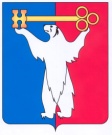 АДМИНИСТРАЦИЯ ГОРОДА НОРИЛЬСКАКРАСНОЯРСКОГО КРАЯПОСТАНОВЛЕНИЕ12.01.2018	    г. Норильск   	           № 11О внесении изменений в постановление Администрации города Норильска от 17.01.2014 № 14 В целях урегулирования отдельных вопросов осуществления финансовой поддержки субъектов малого и среднего предпринимательства на территории муниципального образования город Норильск, в соответствии с Федеральным законом от 24.07.2007 № 209-ФЗ «О развитии малого и среднего предпринимательства в Российской Федерации»,ПОСТАНОВЛЯЮ:Внести в Порядок предоставления финансовой поддержки субъектам малого и среднего предпринимательства, утвержденный постановлением Администрации города Норильска от 17.01.2014 № 14 (далее – Порядок), следующие изменения:1.1.	В пункте 1.3.4 раздела 1, в наименовании раздела 8, по всему тексту раздела 8, по всему тексту приложения № 1 к Порядку слова «в конкурсах профессионального мастерства, выставочно-ярмарочных мероприятиях на территории Российской Федерации» заменить словами «в конкурсах профессионального мастерства и национальных премий, выставочно-ярмарочных мероприятиях на территории Российской Федерации».1.2.	В пункте 1.3.5 раздела 1, в наименовании раздела 9, по всему тексту раздела 9, в приложении № 1, № 4 к Порядку слова «модернизации производства товаров народного потребления» дополнить словами «и продукции сельского хозяйства».1.2.1	 В пункте 9.3 Порядка слова «включенных в разделы В» заменить словами «включенных в разделы А, В».1.3.	Пункт 3.6 Порядка изложить в следующей редакции:«3.6. УПРиУ в течение 20 календарных дней с даты регистрации заявления и документов проводит их экспертизу. Результаты экспертизы оформляются заключением, которое содержит информацию о соответствии заявителя условиям, указанным в пункте 2.1 настоящего Порядка, о соответствии представленных документов требованиям настоящего Порядка, в том числе указанным в абзацах четвертом – шестом настоящего пункта, и расчет субсидии. При выявлении несоответствия заявителя условиям, указанным в пункте 2.1 настоящего Порядка, и (или) несоответствия представленных документов требованиям настоящего Порядка, в том числе указанным в абзацах четвертом – шестом настоящего пункта, УПРиУ в течение 20 календарных дней с даты регистрации заявления письменно сообщает заявителю об отказе в направлении его заявления на рассмотрение Комиссией с указанием причины отказа.Основания для отказа в направлении заявления и документов на рассмотрение Комиссией:- несоответствие заявителя условиям, указанным в пункте 2.1 настоящего Порядка;- заявление о предоставлении субсидии не соответствует форме, установленной настоящим Порядком (приложение № 1);- предоставление Заявителем неполного перечня документов, предусмотренных пунктом 3.2 настоящего Порядка, за исключением документов, указанных в подпунктах 3.2.2 – 3.2.5, 3.2.7 (за исключением копий промежуточного отчета о финансовых результатах за период с начала года подачи пакета документов до 1-го числа месяца подачи заявления и книг доходов и расходов), 3.2.11, 3.2.12 пункта 3.2 настоящего Порядка;- предоставленные Заявителем документы, имеют подчистки либо приписки, исправления, зачеркнутые слова (цифры), а также повреждения, не позволяющие однозначно истолковать их содержание, не поддаются прочтению.».2.	Опубликовать настоящее постановление в газете «Заполярная правда» и разместить его на официальном сайте муниципального образования город Норильск.3. Настоящее постановление вступает в силу с 01.01.2018, за исключением пункта 1.3 настоящего постановления, вступающего в силу с даты подписания настоящего постановления.И.о. Главы города Норильска										           А.В. Малков